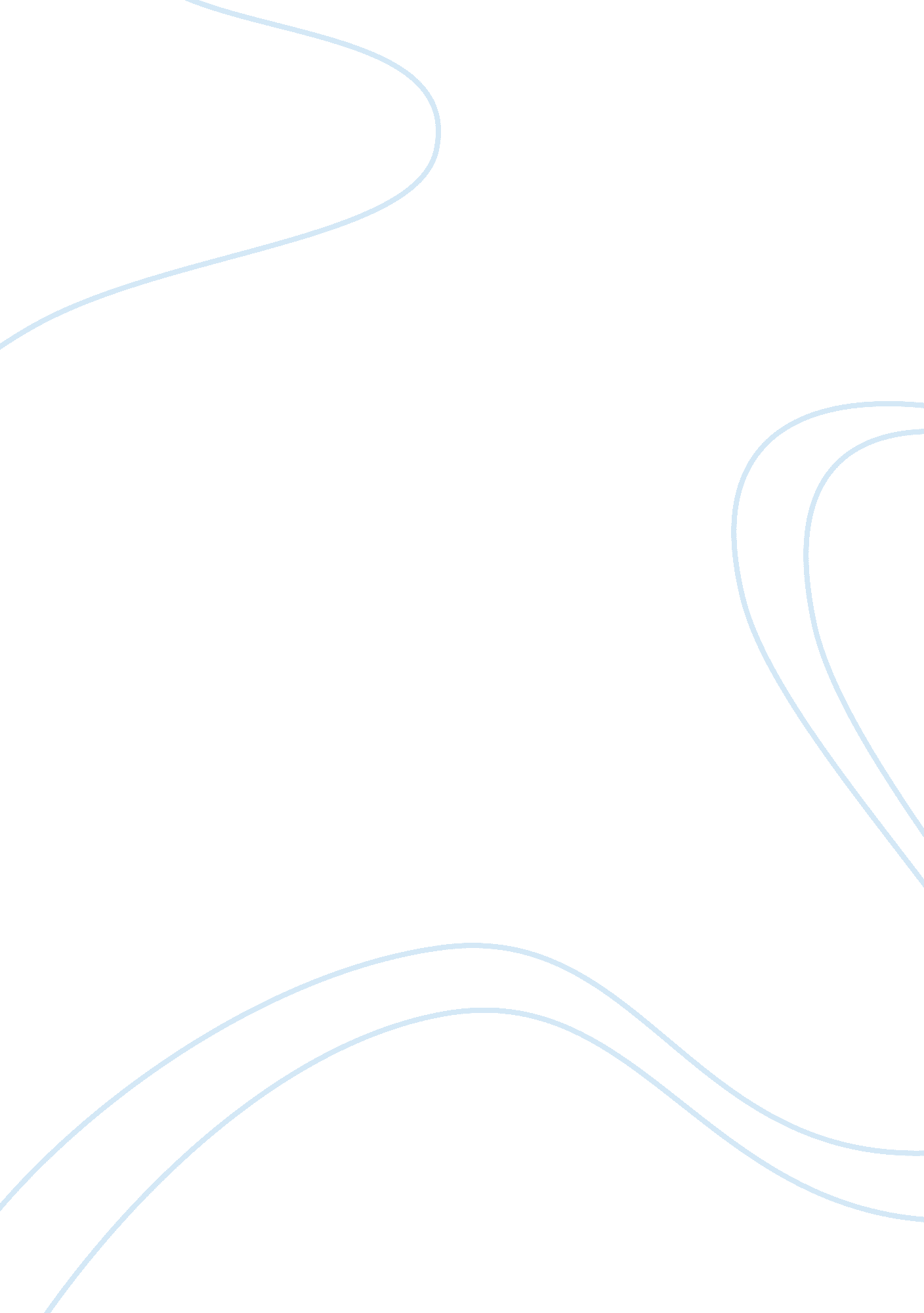 Family and diversityHealth & Medicine, Nursing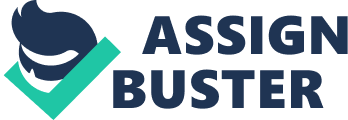 Family and diversity Nurse 10 Mercy College Fall Family and diversity Introduction The scope of nursing involves provision of care to the society, at individual, family and community level, to ensure people’s well being through prevention and treatment of diseases and disorders. Achievement of nursing objectives however significantly relies on the social environments for non-medicinal approaches to prevention and management. Such factors include concepts of family and diversity. This paper explores impacts of the course, ‘ family and diversity,’ on my perception and professional practice as a nurse. Effects of the course on my professional practice The course has influenced me by developing my insight into the two topics, family, and diversity, towards understanding their impacts on people’s quality of life and the need for appropriate nursing intervention. The concept of nuclear family and its significance on social factors that eventually have direct effects on well being is for example notable from the readings. Bringing children up in a normal family set up with both the father and the mother is for example beneficial and lead to children’s well being. This is true as compared to condition of children who are brought up by single parents, either because the parents’ divorce or because they were born out of wedlock. The course material, with this respect, advocates for promotion of normal family set ups. While such knowledge seems to be more social oriented than a concern in nursing, it has developed my consciousness about the social importance of the family as a construct towards children’s well being. This is particularly because of the relationship between psychological and physiological health and the fact that enhanced emotional health promotes physiological health through preventive approaches (Coleman and Ganong, 2003). The course’s elements on family have therefore enlightened me of the need to pay attention to patients’ social issues as an avenue towards generating strategies for comprehensive nursing care. Based on the course’s concepts of family and its effects on children’s current and future well being, I have also learnt of the need to inquire about a patient’s social background and environment before considering provision of care. The general trend in shift from the formally stable family set ups to high rates of single parenting also means that care strategies should be developed to help children from single families in managing and overcoming the associated psychological pressure towards well being (Coleman and Ganong, 2003). Diversity, as discussed in the course materials, have similarly influenced my perceived approach to nursing care. This is because of the developed knowledge of times series diversity in social environments. Family orientation and the identified psychological effects that may even affect physiological well being is the ultimate factor of the diversity in which the society has broken from the previous social cohesion in which nuclear families were responsible for sustaining marriages and providing a right social environment for children’s development. This has however changed and even though a trend identifies increasing efforts among both fathers and mothers in spending more time with their children, rates of divorce and out of wedlock births are on the rise as women engage in professional activities as opposed to their previous domestic roles (Coleman and Ganong, 2003). The diversity therefore identifies an increased commitment to meet children’s social needs within weak social constructs. While this may succeed in some families who stick together and promotes the children’s well being, the weak social constructs are a threat to the society’s ultimate well being and a solution is necessary. The course materials have with this respect influenced me to the concept that social stability is essential to people’s well being, both psychological and physiological, and I have determined to implement social approaches towards strengthening family set ups as a care provision approach. While I shall advocate for organizational policies towards the initiatives, I shall apply the recommendations’ concepts from the readings to counsel my patients on the benefits of a stable social background in promoting wellness (Coleman and Ganong, 2003). Implications on the present and future nursing practice The course content on current family status and the times series diversity in the social environment identifies the need for specialized social approaches to providing care. This is because of existence of underlying social factors that threatens the society’s well being. While the factors are hidden and calls for expertise approach, it is necessary that the nursing profession develop mechanisms for preventing social instabilities and effects of emergent family conflicts. The changing trend in social structure that identifies consistency in social shift also means that more advanced social care approaches will be necessary in future nursing practice (Coleman and Ganong, 2003). Reaction to the authors’ experiences conclusion I concur with the authors’ concern over changes in family set ups, and diversity, and their effects on children’s present and future well being. This is because of the essential role of a person’s social environment to his or her overall quality of life. I also agree with the articles’ opinion for reconstruction of social set ups for stability. Conclusion Family and diversity, longitudinal in this case, are important determinants of people’s well being. The scope of nursing profession should therefore formulate and advocate for family based social approaches towards ensuring effective provision of care. Reference Coleman, M. and Ganong, L. (2003). Points and counterpoints: Controversial relationship and family issues in the 21st century: An anthropology. New York, NY: Oxford University Press. 